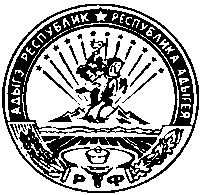 ТЕРРИТОРИАЛЬНАЯ  ИЗБИРАТЕЛЬНАЯ  КОМИССИЯТЕУЧЕЖСКОГО  РАЙОНАП О С Т А Н О В Л Е Н И Е29 июня 2021 года                                                                                     № 2/6-7                                                                       О создании Рабочей группы территориальной избирательной комиссии Теучежского района по приему и проверке подписных листов и иных документов, представляемых полномочными представителями избирательных объединений, кандидатами  в  порядке  самовыдвижения,  для регистрации кандидатов в депутаты представительного органа муниципального образования городского (сельских) поселений Теучежского района,назначенных на 19 сентября 2021 года    В целях оперативной проверки подписных листов и иных документов, представляемых полномочными представителями избирательных объединений, кандидатами   в  порядке  самовыдвижения для регистрации кандидатов  в депутаты представительного органа муниципального образования городского (сельских) поселений Теучежского района в  соответствии  со статьей  Закона Республики Адыгея «О выборах депутатов представительного органа муниципального образования», территориальная  избирательная   комиссия  Теучежского  района п о с т а н о в л я е т :1.Утвердить Рабочую группу в количестве 7 человек, состав Рабочей группы прилагается. 	2. Утвердить положение о рабочей группе территориальной избирательной комиссии  Теучежского района по приему и проверке подписных листов и иных документов, представляемых полномочными представителями избирательных объединений, кандидатами   в  порядке  самовыдвижения для регистрации кандидатов  в депутаты представительного органа муниципального образования городского (сельских) поселений Теучежского района.3. Установить, что протокол по проверке подписных листов подписывается  руководителем группы и представляется территориальной избирательной комиссии Теучежского района для принятия соответствующего решения. 4. Контроль за исполнением постановления возложить на председателя территориальной избирательной комиссии Теучежского района  Блягоз  К.Н.                      Председатель  территориальной избирательной  комиссии              Теучежского  района	                                                                К.Н.Блягоз                       Секретарь   территориальной избирательной комиссии               Теучежского  района		                                      С.А.КерашеваС о с т а врабочей группы территориальной избирательной комиссии Теучежского района по приему и проверке подписных листов и иных документов, представляемых полномочными представителями избирательных объединений, кандидатами  в  порядке  самовыдвижения,  для регистрации кандидатов в депутаты представительного органа муниципального образования городского (сельских) поселений Теучежского района,назначенных на 19 сентября 2021 годаКерашева Сафиет Абубачировна	 - председатель рабочей группы Члены рабочей группы: 1. Панеш Гошсим Даутовна                                                                                                                                   2. Панеш Мариет Русланоовна                                                                       3. Хакуз Асланбий Салихович4. Тетер Заира Асланбиевна5. Джаримок Зарина Юнусовна6. Блягоз Юнус АслановичПОЛОЖЕНИЕрабочей группы территориальной избирательной комиссии Теучежского района по приему и проверке подписных листов и иных документов, представляемых полномочными представителями избирательных объединений, кандидатами  в  порядке  самовыдвижения,  для регистрации кандидатов в депутаты представительного органа муниципального образования городского (сельских) поселений Теучежского района1. Общие положения     1.Рабочая группа по приему и проверке избирательных документов, представляемых избирательными объединениями, избирателями, кандидатами в территориальную избирательную комиссию Теучежского района в период избирательной кампании по выборам  депутатов представительного органа муниципального образования городского (сельских) поселений Теучежского района (далее - Рабочая группа), создается территориальной избирательной комиссией Теучежского  района.     2. Рабочая группа в своей деятельности руководствуется положениями Федерального закона "Об основных гарантиях избирательных прав и права на участие в референдуме граждан Российской Федерации", Федерального закона «О Государственной автоматизированной системы Российской Федерации "Выборы",  и иных Федеральных законов, нормативных правовых актов Центральной избирательной комиссии Российской Федерации., а также постановлениями   председателя Центральной избирательной комиссии Республики Адыгея, председателя территориальной избирательной комиссии Теучежского  района.      3. Рабочая группа в своей деятельности использует программно-технические и коммуникационные возможности, предоставляемые Государственной автоматизированной системой "Выборы" (ГАС "Выборы").      4. Члены Рабочей группы и привлеченные специалисты, использующие в своей деятельности программно-технические и коммуникационные возможности ГАС "Выборы" и осуществляющие обмен информацией с функциональными комплексами задач "Избиратель" и "Кандидат/Депутат", входящими в состав ГАС "Выборы", обязаны неукоснительно соблюдать требования Федерального закона "Об информации, информатизации и защите информации", Положения об информационной безопасности ГАС "Выборы", регламентов функционирования ГАС "Выборы" и отдельных функциональных комплексов задач ГАС "Выборы", иных нормативных документов Центральной избирательной комиссии Российской Федерации и Федерального центра информатизации при Центральной избирательной комиссии Российской Федерации в части, касающейся обращения с базами данных, персональными и конфиденциальными данными об избирателях.      5. По результатам работы Рабочей группы на основании итоговых протоколов, отчетов, справок, иных документов готовится и вносится на рассмотрение территориальной избирательной комиссией Теучежского  района проект постановления о регистрации кандидатов на должность главы, либо об отказе в регистрации и другим вопросам, предусмотренным Федеральным законом.      6. В течение месяца со дня официального опубликования результатов выборов документы Рабочей группы в установленном порядке передаются в архив территориальной избирательной комиссии Теучежского  района. II. Цели и задачи Рабочей группы     1. Целями и задачами Рабочей группы являются проверка соответствия избирательных документов, представленных избирательным объединением, кандидатом в территориальную избирательную комиссию Теучежского  района, требованиям Законов Республики Адыгея. Для реализации этих целей и задач Рабочая группа осуществляет:- прием избирательных документов, представляемых уполномоченными представителями избирательных объединений, в  порядке  самовыдвижения для регистрации территориальной избирательной комиссией Теучежского  района кандидатов, проверку наличия всех требуемых для регистрации кандидата документов и достоверности содержащихся в них данных; - прием избирательных документов, проверку наличия всех избирательных документов и достоверности сведений о кандидатах, выдвинутых избирательными объединениями, кандидатами в порядке самовыдвижения.   - прием от уполномоченных представителей избирательных объединений, кандидатов подписных листов с подписями избирателей в поддержку выдвинутых кандидатов и проверку достоверности сведений об избирателях, внесших в них свои подписи, а также достоверности этих подписей; - прием и проверка документов о доходах, об имуществе, для регистрации уполномоченных представителей по финансовым вопросам, первого финансового отчета; - подготовку по результатам проверки достоверности данных и сведений в избирательных документах, необходимых материалов для рассмотрения на заседаниях территориальной избирательной комиссии Теучежского  района и принятия решений о регистрации кандидатов либо мотивированных решений об отказе; - подготовку материалов, необходимых в случае обжалования постановлений территориальной избирательной комиссии Теучежского  района об отказе в приеме документов, в регистрации кандидатов, выдвинутых избирательными объединениями, кандидатами; - подготовку и передачу в архив территориальной избирательной комиссии Теучежского  района в установленном порядке и в установленные законодательством сроки всех избирательных документов, представляемых избирательными объединениями, кандидатами в территориальную избирательную комиссию Теучежского  района на этапе выдвижения и регистрации кандидатов на должность главы  муниципального образования «Теучежский  район» Ш. Состав и организация деятельности Рабочей группы     1. Рабочая группа состоит из руководителя Рабочей группы и 3 членов.Рабочая группа  осуществляет прием и проверку документов для начала сбора подписей в поддержку выдвинутого кандидата, а также документов о выбытии кандидатов, зарегистрированных кандидатов, о регистрации доверенных лиц и о назначении членов избирательной комиссии с правом совещательного голоса, прием и проверку подписных листов с подписями избирателей в поддержку кандидатов на должность главы муниципального образования «Теучежский район», представляемых избирательными  объединениями   для регистрации; - прием и проверку документов о доходах, об имуществе, для регистрации уполномоченных представителей по финансовым вопросам, первого финансового отчета.  2. Руководитель Рабочей группы назначается постановлением территориальной избирательной комиссии Теучежского  района из числа членов территориальной избирательной комиссии Теучежского  района с правом решающего голоса. 3. Состав подгрупп утверждаются постановлением территориальной избирательной комиссии Теучежского  района по представлению руководителя Рабочей группы. Для выполнения задач Рабочей группы привлекаются внештатные работники на договорной основе. 4. Для обеспечения деятельности Рабочей группы привлекаются специалисты паспортно-визовых служб отделы внутренних дел Теучежского  района, и другие специалисты, назначаемые постановлением территориальной избирательной комиссии Теучежского  района по согласованию с соответствующими отделами и службами района.5. Количественный состав привлекаемых специалистов для работы в Рабочей группе определяется исходя из целей и задач Рабочей группы, объемов избирательных документов, представляемых избирательными объединениями, кандидатами, сроков подготовки необходимых материалов для рассмотрения на заседаниях территориальной избирательной комиссии Теучежского  района, а также в случае обжалования постановлений территориальной избирательной комиссии Теучежского  района и может меняться на различных этапах деятельности Рабочей группы. 6. Деятельность Рабочей группы осуществляется в соответствии с Порядком приема, проверки и хранения избирательных документов, поступивших в территориальную избирательную комиссию Теучежского  района от избирательных объединений, кандидатов в период проведения выборов, принятым постановлением председателя территориальной избирательной комиссии Теучежского  района. 7. Ежедневный порядок работы в подгруппе определяется ее руководителем. 8. Деятельность Рабочей группы осуществляется открыто и гласно. При проверке избирательных документов, при проведении процедуры случайной выборки подписных листов для проверки достоверности сведений об избирателях, а также при проведении самой проверки подписных листов с подписями избирателей в поддержку выдвинутых кандидатов вправе присутствовать уполномоченные представители избирательных объединений, кандидатов, выдвинувших кандидатов, иные лица, имеющие такое право в соответствии с положениями избирательного законодательства. 9. Руководитель Рабочей группы представляет уполномоченным представителям избирательных объединений, кандидатов по их просьбе оперативную информацию о ходе проверки избирательных документов, в том числе о ходе проверки достоверности сведений об избирателях, внесших свои подписи в подписные листы в поддержку выдвинутого кандидата. При этом уполномоченные представители избирательных объединений, кандидатов не вправе вмешиваться в технологический процесс проверки подписных листов, противодействовать членам Рабочей группы в осуществлении их обязанностей. 10. Устные и письменные указания руководителя Рабочей группы являются обязательными для исполнения членами Рабочей группы, специалистами и внештатными работниками, привлеченными на договорной основе. Ведомость проверкидостоверности подписей и соответствующих им данных, содержащихся в подписных листах, собранных в поддержку кандидата в депутаты представительного органа муниципального образования городского (сельских) поселений Теучежского района.Письменное подтверждение о приеме документов территориальной избирательной комиссией от гражданина, избирательного объединения, (нужное подчеркнуть) №   от  «___» _______ 20___   года, выдвинувшего ____________________________________________________________________________( фамилия, имя, отчество)кандидатом на  должность  главы  муниципального образования  Число листов число представленных подписей число достоверных подписей      Всего недостоверных подписей ______________		___________________                                                                         (число)                                                (процент)_____________________________________________________________________________                                (фамилия, имя, отчество проверявшего, его подпись)Руководитель группы  по приему  и  проверке   подписных  листов  территориальнойизбирательной комиссии Теучежского  района_________________________				_______________________        (фамилия, инициалы)                                                                                      (подпись)ПРОТОКОЛоб итогах проверки достоверности данных, содержащихся в подписных листах, собранных в поддержку кандидата в депутаты представительного органа муниципального образования городского (сельских) поселений Теучежского района._____________________________________________________________________________( фамилия, имя, отчество)_____________________________                   								(дата )Количество заявленных подписей избирателей Количество представленных подписей избирателей-Количество проверенных подписей Количество подписей признанных недостоверными в том числе на основании:      а) подписи лиц, не обладающих активным избирательным правом в данном муниципальном образовании;     б) подписи избирателей, указавших в подписном листе данные, не соответствующие действительности (в этом случае необходимо наличие официальной справки органов внутренних дел);      в) подписи избирателей, внесенные в подписной лист до даты уведомления территориальной избирательной комиссии Теучежского района о выдвижении кандидата;      г) подписи, выполненные от имени разных лиц одним лицом или от имени одного лица другим лицом (на основании письменного заключения эксперта);      д) подписи избирателей, данные о которых внесены в подписной лист не рукописным способом или карандашом;      е) подписи избирателей с исправлениями в дате внесения подписи избирателем в подписном листе или  лицами, удостоверяющими подписные листы (если это исправление специально не оговорено соответственно избирателем, лицом, удостоверяющим подписные листы);      ж) подписи избирателей в подписных листах, не заверенных собственноручной подписью лица, собиравшего подписи и (или) кандидата, уполномоченного представителя избирательного  объединения, или  даты  вынесения  подписи;      з) подписи избирателей, признанные недействительными на основании пункта 1 статьи 34 Закона Республики Адыгея;     и) несколько подписей одного и того же лица в поддержку выдвижения одного кандидата;      к) подписи избирателей без указания каких-либо из требуемых Законом Республики Адыгея данных. Таким образом, количество недостоверных подписей составляет ____% от проверенных. Итоги проверки __________________ зарегистрировать кандидатом на  должность  главы  муниципального образования  «_______________ сельского поселения»_____________________________________________________________________________(фамилия, имя, отчество)Руководитель группы  по приему  и  проверке   подписных  листов  территориальнойизбирательной комиссии Теучежского  района    						______________________              _______________(Ф.И.О.)                                                                              ( подпись)____________________                             (дата)                                                     а.ПонежукайПриложение № 1к  Постановлению территориальнойизбирательной  комиссииТеучежского района  от 29 июня 2021 года № 2/6-7Приложение № 2к  Постановлению территориальнойизбирательной  комиссии Теучежского района от от 29 июня 2021 года № 2/6-7Номерподписного листаНомер строки в подписном листеОснования признания подписи недостоверной (пункт 9,11 статьи 34 Закона РА «О выборах главы  муниципального  образования»)Число недостоверных подписей1234